    Obecní úřad Medlovice   Vás srdečně zve na tradiční   PEČENÍ PERNÍČKŮ   Kdy?  V pátek  25. 11. 2022 od 16 hodin   Kde? V sále kulturního domu.   Těsto bude připraveno, přinést si můžete svá oblíbená vykrajovátka.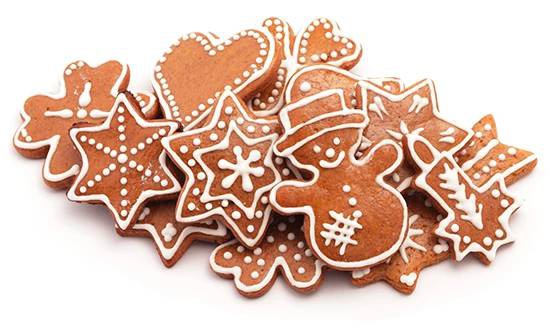       ROZSVÍCENÍ VÁNOČNÍHO STROMEČKU                                                                                                                           se uskuteční v neděli 27. 11. 2022 od 17:00 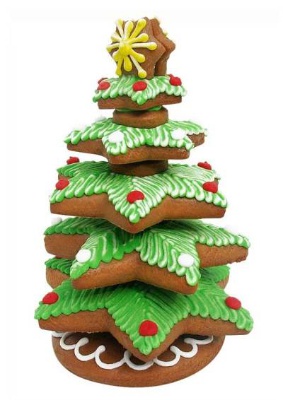 Sraz účastníků lampionového průvodu je na točně, odkud půjdeme se světýlky ke stromečku do parku, kde nás čeká vystoupení dětí z MŠ.                                                                  Těšíme se na Vás!                                                    OÚ a MŠ Medlovice           